День открытых дверей.С 04.04.2022 – 08.04.2022 г в Емельяновском дорожно – строительном техникуме состоится день открытых дверей. В этот день мы приглашаем выпускников СОШ для того, чтобы дети смогли поближе познакомиться  с профессиями, которые могут получить в нашем техникуме.В программу мероприятия входит:- экскурсия по техникуму;-  участие в практических занятиях в лабораториях (каждый ребенок сможет попробовать поработать в специально оборудованных мастерских:  кузовной ремонт, обслуживание грузовой техники, экскаваторе,  поработать на тренажерах ( вождение любого вида автотранспорта: легковой/ грузовой автомобиль, погрузчик, экскаватор и.т.д)- заключительный этап: демонстрация работы спец. техники. Продолжительность мероприятия: 1 час.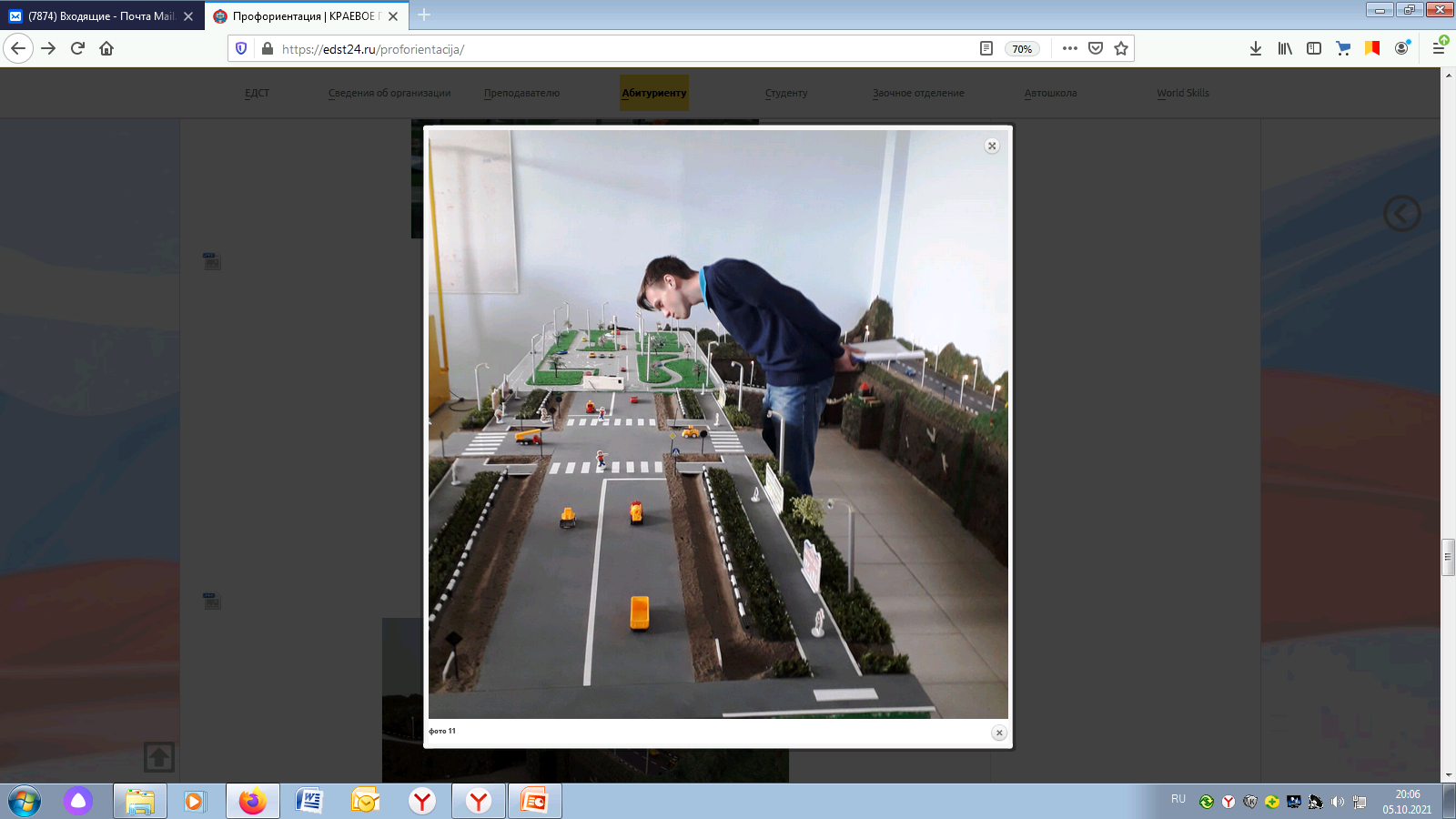 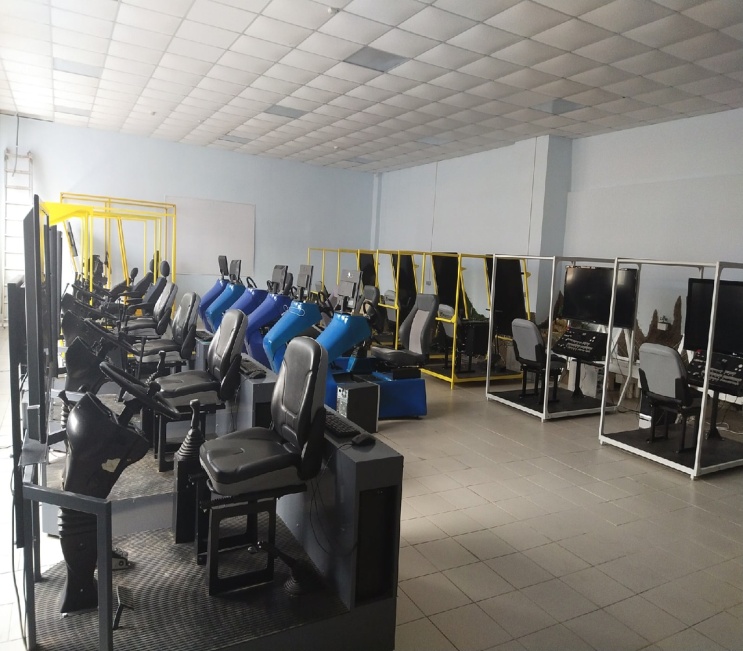 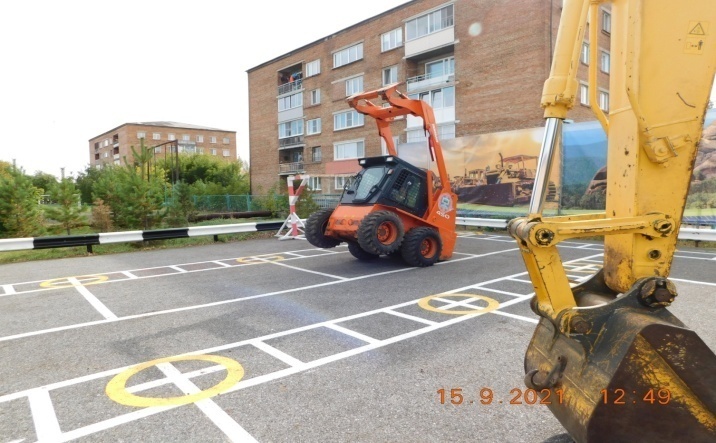 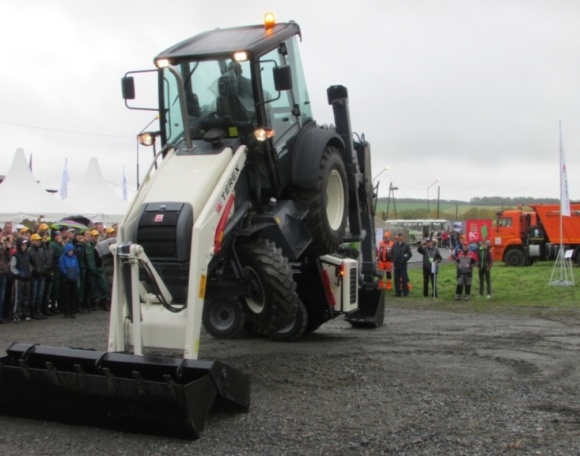 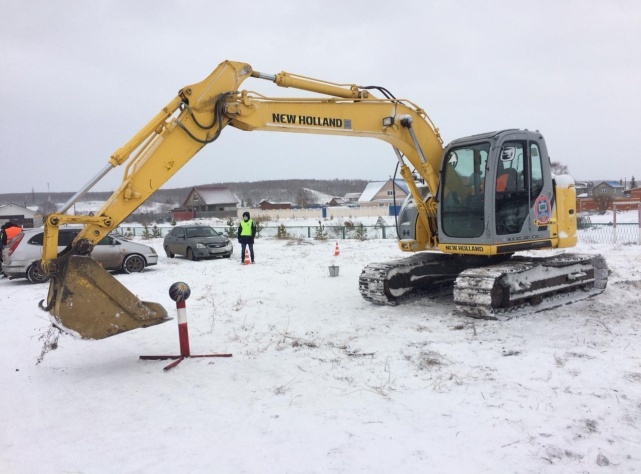 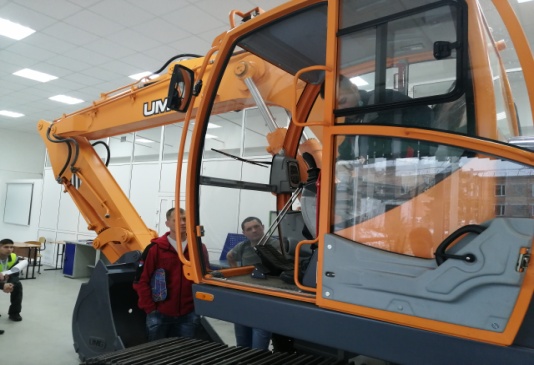 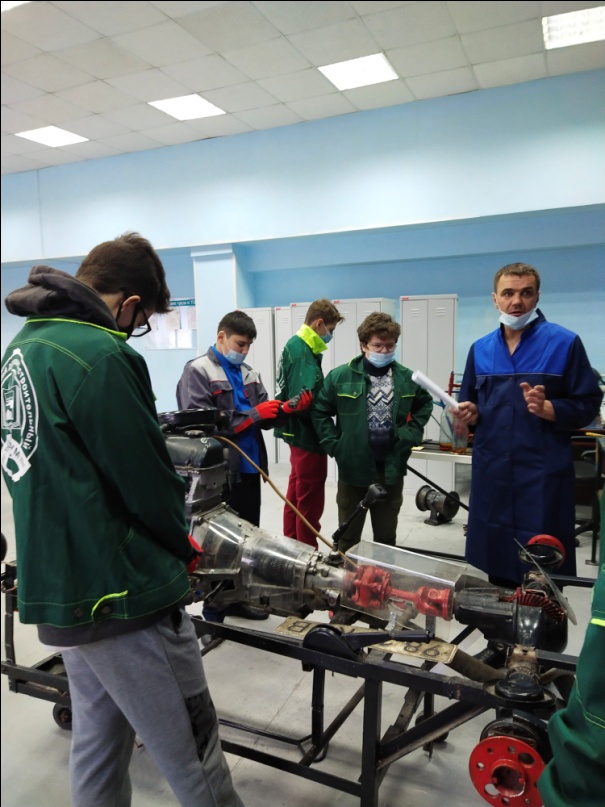 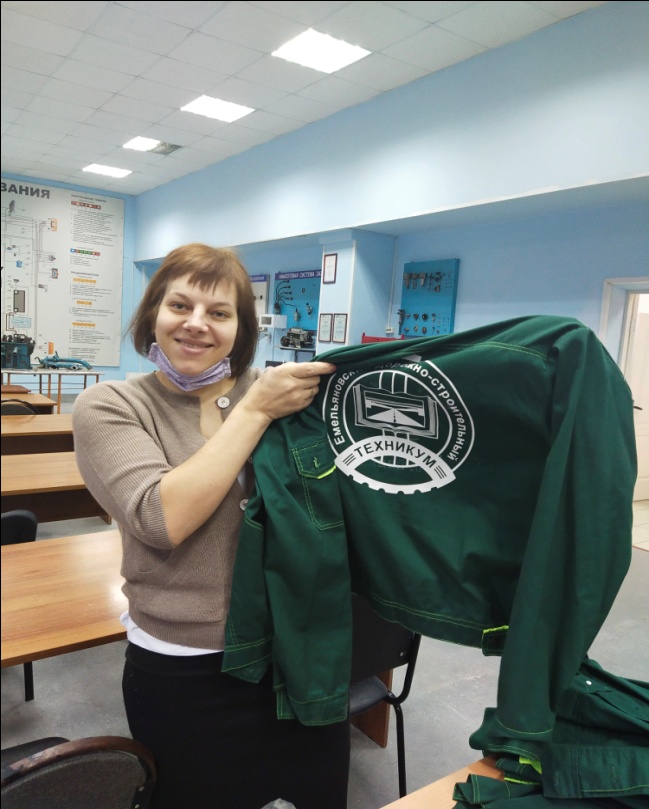 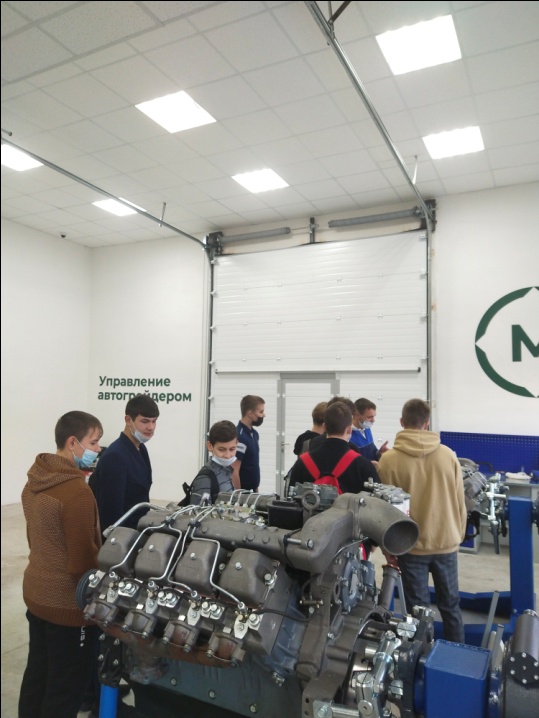 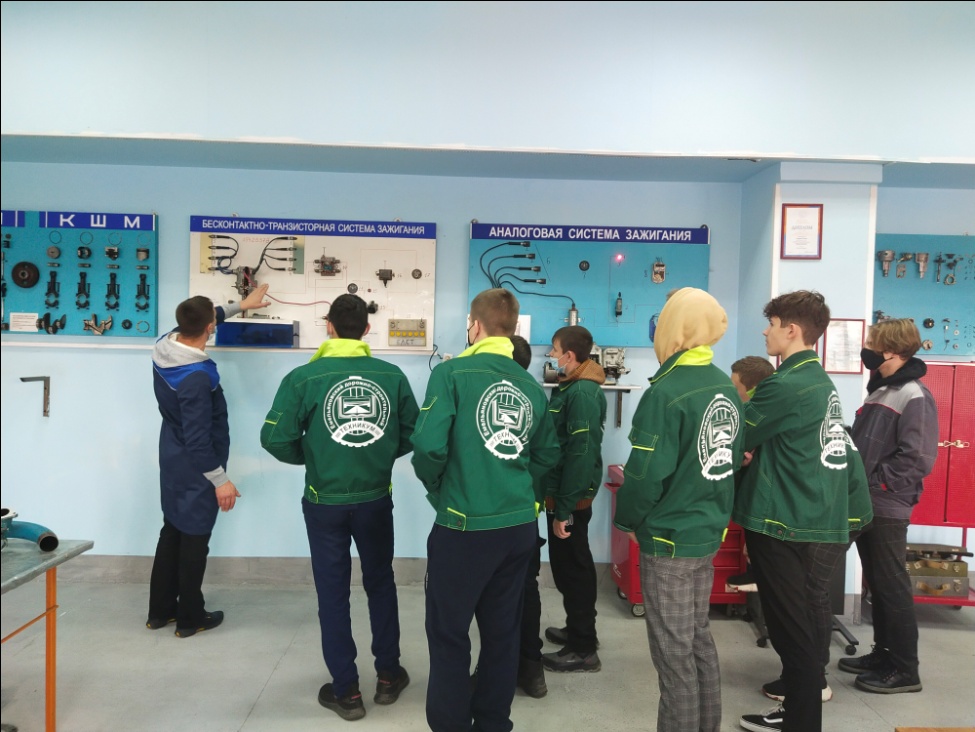 